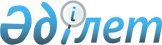 О внесении дополнений в постановление Правительства Республики Казахстан от 18 февраля 2016 года № 83 "Об определении регионов для расселения кандасов и переселенцев"
					
			Утративший силу
			
			
		
					Постановление Правительства Республики Казахстан от 18 января 2023 года № 26. Утратило силу постановлением Правительства Республики Казахстан от 4 сентября 2023 года № 765.
      Сноска. Утратило силу постановлением Правительства РК от 04.09.2023 № 765 (вводится в действие по истечении десяти календарных дней после дня его первого официального опубликования).
      Правительство Республики Казахстан ПОСТАНОВЛЯЕТ:
      1. Внести в постановление Правительства Республики Казахстан от 18 февраля 2016 года № 83 "Об определении регионов для расселения кандасов и переселенцев" следующие дополнения:
      приложение 1 к указанному постановлению дополнить пунктом 8 следующего содержания:
      "8. Область Абай.";
      приложение 2 к указанному постановлению дополнить пунктами 7 и 8 следующего содержания:
      "7. Область Абай.
      8. Область Ұлытау.".
      2. Настоящее постановление вводится в действие по истечении десяти календарных дней со дня его первого официального опубликования.
					© 2012. РГП на ПХВ «Институт законодательства и правовой информации Республики Казахстан» Министерства юстиции Республики Казахстан
				
      Премьер-МинистрРеспублики Казахстан 

А. Смаилов
